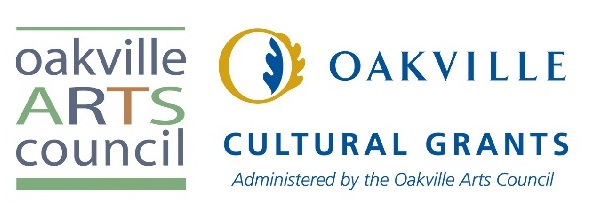 Cultural Grants Application 2021Please note that the deadline for applications is October 30, 2020. 
The application will close at midnight.Please note that if your application is received after the deadline, your grant will be affected.1. Organization InformationContact Name: Organization Name: Email Address: Website: 2. What is your organization's mission statement?3. What fiscal year are you applying for? i.e. July 1, 2020 - June 30, 20214. What is your grant request? (i.e. $5000). Please ensure that you request no more than 30% of your organization's revenues to a maximum request amount of $10,000. For example, if your annual revenues are less than $33,000 you may request up to 30%. If they are over $33,000 you may request no more than the maximum of $10,000.5. 2021 Request: Select your 2 or 3 most applicable goals:To support organizational sustainability (contribute towards rent, insurance, marketing)To support volunteer recruitment, training and developmentTo build audience reach (i.e. ticket buyers, consumers of art)To engage new participants (i.e. members, volunteers)To celebrate multiculturalism and educate the public on diverse art formsTo develop artistic programmingTo foster intellectual, social, physical, and emotional growth and well-being through arts and cultureTo provide accessibility and opportunities in arts and culture to all income levels to increase the quality of life for all residentsTo create job growth in the arts and cultural sectorTo help leverage further funding from other sources (i.e. grants, sponsors, donors, etc.)Other (please specify)6. What do you intend to do with the money you are requesting for 2021? (Be specific in how you plan to use the grant funds)

For example:
1. To support organizational sustainability by contributing $1,000 towards insurance and $500 towards office supplies.
2. To support job growth in the arts and cultural sector contributing $1,000 towards digital communications specialist to assist with online marketing.7. Why is this grant needed at this time? How will it support your group? e.g., ongoing operating funds, new project, program expansion, leverage of other funding, etc.8. Community Impact: How does your organization, project or program contribute to arts and culture in Oakville? For example, does your organization fill a specific gap in programming or provide a unique service?9. Community Impact: How do you ensure that your organization and programming are open to the public?10. Community Impact: How do you ensure that your programming connects to the needs of the community?11. Community Impact: List the total number of activities you plan to program (in each applicable area) based on the activities your group has planned for this requested year:total # of classes / workshopstotal # of performancestotal # of exhibitionstotal # of eventstotal # of festivalstotal # of collaborations / partnerships12. Community Impact: Beside the appropriate categories, list all of your activity names and the date(s) on which you have planned them for this request year.classes / workshopsperformancesexhibitionseventsfestivalscollaborations / partnerships13. Community Impact: Tell us about any new community partnerships or collaborations planned for the request year.14. Organizational Capacity: How will you use volunteers to deliver your program goals? What do your volunteers do?15. Organizational Capacity; How many volunteers and volunteer hours do you expect to utilize in the delivery of your organization's project, program, or operations this year?Number of volunteersNumber of total volunteer hours16. Organizational Capacity: Describe your organization's ability to successfully implement your project, plan or general operations. For example, how do you ensure your organization has a sound leadership structure, do you have a succession plan, a strategic plan, specialized skill-sets on your Board of Directors, etc.17. Organizational Capacity: What will you do with the project or program if you are not granted the full amount of your request? How will this impact the project, program or your organization?18. Organizational Capacity: How will you define success with your project, program or organization; how will you measure and track it?19. In your "Letter to Continue" the Jury may have asked specific questions for your group. If applicable, use the space below to answer these questions.20. The following financial information MUST be received with your grant application in order to receive funds. Please email the following information to the Oakville Arts Council c/o bward@oakville.ca.2021 Operating Budget (Template included with your Continue Letter)Current balance sheet and profit/loss statement21. Terms and ConditionsWe consent to release: Pursuant to the Municipal Freedom of Information and Protection of Privacy Act, information on this form may be released on requestOn behalf of, and with the authority of the above-mentioned organization, we certify that we have read and understand the terms and conditions of the Town of Oakville Cultural Grants. Further, we certify that the information given is true, correct and complete in every aspect. By typing our names and email addresses in the box below, we authorize this Final Report on behalf of our organization.22. Application ApprovalThe organization has approved our Application on: DateQuestion Title23. Authorizing InformationNameEmailNameEmailDoneBottom of Form